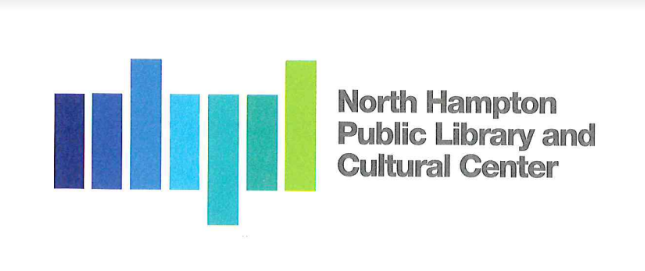 North Hampton Public LibraryBoard of Trustees MeetingNon-public Meeting

Public Meeting Minutes of Non-Public Session
6:00pm, Thursday, December 10, 2020
North Hampton Public LibraryThe intent of these minutes is to provide a summary of the essential meeting content and not a transcription. Present:  Kathleen Kilgore, Chair; Susan Leonardi, Treasurer Jacquie Brandt, Secretary, Emily Creighton Alternate,  Susan Grant, Library Director; Call to Order:Meeting called to order by Kathleen Kilgore at 6:04pm  Motion to enter into non-public session

The motion to hold a non-public session was made by J. Brandt and seconded by Ms. Kilgore. 
Specific Statutory Reason cited as foundation for the nonpublic session:
Pursuant to RSA 91-A:3 II (c): Only the following matters shall be considered or acted upon in nonpublic session: (c) Matters which, if discussed in public, would likely affect adversely the reputation of any person, other than a member of the public body itself, unless such person requests an open meeting. This exemption shall extend to any application for assistance or tax abatement or waiver of a fee, fine, or other levy, if based on inability to pay or poverty of the applicant.Roll call vote was as follows: 		Ms. Brandt		YesMs. Kilgore		Yes Ms. Leonardi		Yes Motion: Passed 3-0Entered Nonpublic session at: 6:09 pm --- Non Public Session --- 6:09 pm through 7:47 pmNote:  Under RSA 91-A:3, III. Minutes of proceedings in nonpublic sessions shall be kept and the record of all actions shall be promptly made available for public inspection, except as provided in this section.  Minutes and decisions reached in nonpublic session shall be publicly disclosed within 72 hours of the meeting, unless, by recorded vote of 2/3 of the members present, it is determined that divulgence of the information likely would affect adversely the reputation of any person other than a member of this board, or render the proposed action of the board ineffective, or pertain to terrorism.  In the event of such circumstances, information may be withheld until, in the opinion of a majority of members, the aforesaid circumstances no longer apply.Motion to come out of non-public session:
The motion come out of non-public meeting was made by Ms. Kilgore and seconded by Ms. Brandt. Roll call vote was as follows: 		Ms. Leonardi		YesMs. Kilgore		Yes Ms. Brandt		Yes Motion: Passed 3-0Non-Public Session ends: 7:47 PM 

Motion to seal the non-public meeting minutes:A motion to seal the non-public meeting minutes was proposed by Ms. Leonardi and seconded by Ms. Brandt.Roll call vote was as follows: 		Ms. Brandt		YesMs. Kilgore		Yes Ms. Leonardi		Yes 
Motion: Passed: 3-0Public Session Reconvened at  7:47 PM
Adjournment
The meeting was adjourned by Ms. Kilgore at 7:50 PM.Respectfully submitted, Jacqueline Brandt, secretary  